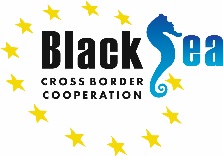 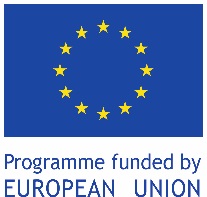 Participants list…name of the event ……..…. date/venue….NoNameQualityInstitution / OrganisationContact detailsSignature